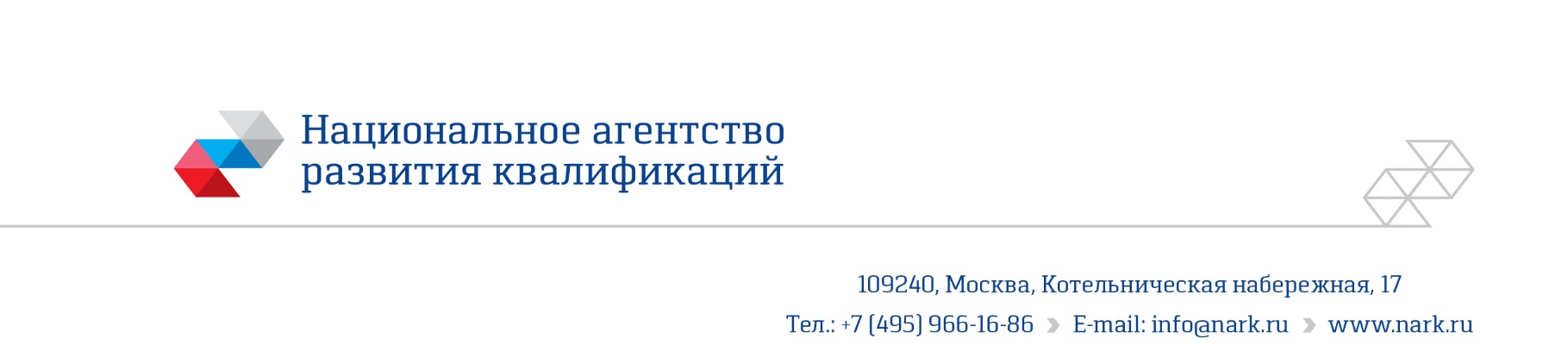 ПРИМЕР ОЦЕНОЧНОГО СРЕДСТВАдля оценки квалификации«Техник организации по управлению многоквартирными домами 
1 категории» (5 уровень квалификации)Пример оценочного средства разработан в рамках Комплекса мероприятий по развитию механизма независимой оценки квалификаций, по созданию и поддержке функционирования базового центра профессиональной подготовки, переподготовки и повышения квалификации рабочих кадров, утвержденного 01 марта 2017 годаСостав примера оценочных средствНаименование квалификации и уровень квалификации: Техник организации по управлению многоквартирными домами 
1 категории,   уровень квалификации    5						(указываются в соответствии с профессиональным стандартом или квалификационными требованиями, установленными федеральными законами и иными нормативными правовыми актами Российской Федерации)2. Номер квалификации: 									                          (номер квалификации в реестре сведений о проведении независимой оценки квалификации)3. Профессиональный стандарт или квалификационные требования, установленные федеральными законами и иными нормативными правовыми актами Российской Федерации (далее - требования к квалификации): Специалист по управлению многоквартирными домами 
(Приказ Министерства труда и социальной защиты РФ от 11 апреля 2014 г. 
№ 236н),  16.018											     (наименование и код профессионального стандарта либо наименование и реквизиты документов,  
       устанавливающих квалификационные требования)4. Вид профессиональной деятельности: Управление многоквартирным
домом													(по реестру профессиональных стандартов)5. Спецификация заданий для теоретического этапа профессионального экзаменаОбщая информация по структуре заданий для теоретического этапа профессионального экзамена:Количество заданий с выбором ответа: 38Количество заданий с открытым ответом: 1Количество заданий на установление соответствия: Количество заданий на установление последовательности:  - 1Время выполнения теоретического этапа экзамена: 1 час 20 минут6. Спецификация заданий для практического этапа профессионального экзамена7. Материально-техническое обеспечение оценочных мероприятий:а) материально-технические ресурсы для обеспечения теоретического этапа профессионального экзамена: Помещение, оборудованное местами для подготовки к экзамену (рабочий стол, стул, компьютер);Канцелярские принадлежности (бумага, ручка, линейка, карандаш и т.д.);Справочная и учебная литература, сборники законодательных актов: Жилищный кодекс РФ, Гражданский кодекс РФ, постановления Правительства РФ, касающиеся правил содержания и ремонта общего имущества МКД, порядка раскрытия информации, правила предоставления коммунальных услуг собственникам и пользователям помещений в многоквартирных домах  и жилых домов, ГОСТы, инструкции или доступ к нормативно-правовой базе систем «Консультант+», «Гарант».Оборудование для выхода в интернет;Формы и образцы рабочей (технологической) документации, чертежи, схемы, планы и т.п.б) материально-технические ресурсы для обеспечения практического этапа профессионального экзамена:Объект - Реально существующий МКД (или несколько на выбор) от 50 до 100 квартир, обслуживаемый управляющей организацией (ТСЖ или ЖСК), оборудованный общедомовыми приборами учета потребления коммунальных ресурсов, тепловым узлом, автономной крышной котельной, узлом учета и регулирования, автоматизированным узлом учета и т.д. в зависимости от оборудованности многоквартирного дома.- Техническая и иная документация по многоквартирному дому (договор управления многоквартирным домом, договора с ресурсоснабжающими и подрядными организациями, установленные размеры тарифов на коммунальные услуги для населения и прочих потребителей, договора аренды нежилых помещений, акты осенне-весенних осмотров, паспорта готовности к работе в зимних условиях, акты текущих плановых и внеплановых осмотров дома и земельного участка, энергетический паспорт на многоквартирный дом, энергосервисный контракт (при наличии) и т.д.).- компьютер и выход в интернет.8. Кадровое обеспечение оценочных мероприятий:  1. Среднее профессиональное образование.  2. Опыт работы не менее 2 лет в должности и (или) выполнения работ (услуг) по виду профессиональной деятельности, содержащему оцениваемую квалификацию, но не ниже уровня оцениваемой квалификации.  3. Подтверждение прохождение обучения по ДПП, обеспечивающим освоение: а) знаний:  НПА в области независимой оценки квалификации и особенности их применения при проведении профессионального экзамена; нормативные правовые акты, регулирующие вид профессиональной деятельности и проверяемую квалификацию; методы оценки квалификации, определенные утвержденным Советом оценочным средством (оценочными средствами); требования и порядок проведения теоретической и практической части профессионального экзамена и документирования результатов оценки;порядок работы с персональными данными и информацией ограниченного использования (доступа); б) умений применять оценочные средства; анализировать полученную при проведении профессионального экзамена информацию, проводить экспертизу документов и материалов; проводить осмотр и экспертизу объектов, используемых при проведении профессионального экзамена; проводить наблюдение за ходом профессионального экзамена; принимать экспертные решения по оценке квалификации на основе критериев оценки, содержащихся в оценочных средствах; формулировать, обосновывать и документировать результаты профессионального экзамена; использовать информационно-коммуникационные технологии и программно-технические средства, необходимые для подготовки и оформления экспертной документации; 4. Подтверждение квалификации эксперта со стороны Совета по профессиональным квалификациям (при наличии) - не менее 3-х человек 5. Отсутствие ситуации конфликта интереса в отношении конкретных соискателей9. Требования безопасности к проведению оценочных мероприятий: проведение обязательного вводного инструктажа и инструктажа на рабочем месте (на технических и технологических узлах многоквартирного дома, при работах или осмотрах на крышах, контроле или диагностике электрооборудования многоквартирного дома, контроле и проверке работоспособности лифтов и лифтового оборудования) при принятии решения о проведении оценки профессиональной квалификации (практических заданий) вне стен ЦОК. Проведение обязательного вводного инструктажа и инструктажа на рабочем месте. Кроме того, проведение обязательного инструктажа по безопасной работе с оргтехникой при выполнении практических заданий в стенах ЦОК при проведении экзаменов с ее применением.10. Задания для теоретического этапа профессионального экзамена: Блок 1. Восстановление,  актуализация, учет и хранение технической и иной документации на основе мониторинга технического состояния МКД1. Выберите правильный ответ: В каком нормативном акте приводятся понятия  технической и иной документации на многоквартирный дом?2. Выберите правильный ответ: В каких случаях  должны своевременно вноситься изменения в исполнительную документацию многоквартирного дома с корректировкой технического паспорта? 3. Вставьте пропущенные слова в пункте 6: Какая информация, содержащаяся в технической документации на многоквартирный дом, пропущена в варианте 6 предложенных ответов? (Ответ запишите, имея в виду, что каждое подчеркивание - это отдельное слово, подчеркивания могут идти подряд и разделяться запятой, пробелом  или союзом)Варианты ответов:1. документы технического учета жилищного фонда;2. документы (акты) о приемке работ, сметы, описи работ, текущего ремонта, оказанию услуг по содержанию общего имущества;3. акты осмотра, проверки состояния (испытания) инженерных коммуникаций, приборов учета, механического, электрического, санитарно-технического и иного оборудования, в том числе оборудования для инвалидов и иных маломобильных групп населения;4. документы на установленные коллективные (общедомовые) приборы учета и сведения о проведении их ремонта, замены, поверки, информацию об оснащении помещений в многоквартирном доме индивидуальными, общими (квартирными) приборами учета, в том числе информацию о каждом установленном индивидуальном, общем (квартирном) приборе учета (технические характеристики, год установки, факт замены или поверки), дату последней проверки технического состояния и последнего контрольного снятия показаний;5. инструкцию по эксплуатации многоквартирного дома по форме, установленной федеральным органом исполнительной власти, осуществляющим функции по выработке государственной политики и нормативному правовому регулированию в сфере строительства, архитектуры, градостроительства и жилищно-коммунального хозяйства. Указанная инструкция включает в себя рекомендации застройщика (подрядчика) по содержанию и ремонту общего имущества, рекомендуемые сроки службы отдельных частей общего имущества, а также может включать в себя рекомендации проектировщиков, поставщиков строительных материалов и оборудования, субподрядчиков.6.  количество проверок ______________ к _____________  ________________ и выданные _______________ _______________ многоквартирного дома к _________________  сезону;4. Выберите все правильные ответы: Каким документом сопровождается передача технической и иной документации по многоквартирному дому ? 5. Выберите правильный ответ:  В течение какого срока до прекращения договора управления многоквартирным домом управляющая организация обязана передать техническую документацию на многоквартирный дом и иные связанные с управлением таким домом документы вновь выбранной управляющей организации, товариществу собственников жилья либо жилищному кооперативу или иному специализированному потребительскому кооперативу, либо в случае непосредственного управления таким домом собственниками помещений в таком доме одному из данных собственников?6. Выберите правильный ответ: Какая информация уточняется, корректируется и оформляется соответствующим актом при работе с так называемыми «резиновыми квартирами»?Блок 2. Организация и контроль исполнения работ и услуг по содержанию и ремонту общего имущества многоквартирного дома, предоставления коммунальных услуг7. Выберите правильный ответ: Какие работы и услуги из перечисленных не входят в минимальный перечень работ и услуг, необходимых для обеспечения надлежащего содержания общего имущества в многоквартирном доме ?8. Выберите правильный ответ: Какие факты отражаются в журнале осмотров  многоквартирного дома?9. Выберите правильный ответ: Какие из перечисленных в ответах работ и услуг оплачиваются  собственниками в многоквартирном доме только при завершении первого этапа этих работ в отличии от традиционных ежемесячно оплачиваемых работ и услуг по содержанию и ремонту общего имущества?10. Выберите все правильные ответы: Какую информацию содержит энергетический паспорт  многоквартирного дома? 11. В каком документе должны оформляться все работы по устранению неисправностей электрооборудования и электрических сетей в многоквартирном доме?Блок 3. Работы по договорам на управление, содержание и ремонт общего имущества в многоквартирном доме и предоставление коммунальных ресурсов;12. Выберите все правильные ответы: В соответствии с какими документами принимается решение о необходимости проведения текущего ремонта? 13. Выберите все правильные ответы: Какие направления в работе техника управляющей организации ориентированы на повышение эффективности деятельности управляющей организации? 14. Выберите правильный ответ: В каком случае возможно приостановление или ограничение предоставления коммунальных услуг с предварительным уведомлением об этом потребителя?15. Выберите все правильные ответы: С кем необходимо согласовывать переустройство и (или) перепланировку жилого помещения?16. Выберите все правильные ответы: На какой срок устанавливаются тарифы на коммунальные услуги населению (без учета формы управления ресурсоснабжающим предприятием или принятых инвестиционных программ)?17. Выберите правильный ответ: На какой срок решением общего собрания собственников помещений, которые выбрали управляющую организацию для управления многоквартирным домом, принимается размер платы за содержание и ремонт жилого помещения собственников помещений в таком доме?18. Выберите правильный ответ: К каким видам коммунальных услуг не применяются правила предоставления коммунальных услуг?19. Выберите правильный ответ: С кем из граждан многоквартирного дома, заключает договора управления управляющая организация?Блок 4. Обеспечение контроля качества оказания услуг и выполнения работ по содержанию и ремонту общего имущества в многоквартирном доме и предоставления коммунальных ресурсов20. Выберите все правильные ответы: Каковы основные причины изменения  технико-экономических характеристик  инженерных систем теплоснабжения здания? 21. Выберите все правильные ответы: Какие технические методы и экономические механизмы применяются сегодня для снижения энергоемкости зданий? 22.  Выберите правильный ответ: В случае расхождения (противоречия) сведений о составе общего имущества МКД сведения какого источника имеют приоритет?23. Выберите все правильные ответы: Перечислите какие факторы прямо или косвенно влияют на размер платы за содержание жилого помещения в многоквартирном доме? 24. Выберите все правильные ответы: Что является основой формирования объективно минимального размера оплаты за содержание и ремонт жилого помещения? 25. Выберите правильный ответ: Какова периодичность проведения обработки тротуаров 1 класса в зимнее время песко-соляной смесью при температуре воздуха выше -2оС? 26. Выберите правильный ответ: Какой размер штрафа предусмотрен "Кодексом РФ об административных правонарушениях" от 30.12.2001 N 195-ФЗ для граждан за самовольную перепланировку и (или) переустройство жилого помещения в многоквартирном доме?27. Выберите правильный ответ:  В течение какого срока управляющая организация обязана предоставить информацию по письменному запросу потребителя? 28. Выберите все правильные ответы: Каким образом зафиксировать появление  трещин в стенах и иных ограждающих конструкциях?Блок 5. Использование наиболее эффективных способов выполнения работ и оказания услуг по содержанию и ремонту многоквартирного дома29. Выберите правильный ответ: Что положительно сказывается на экономических показателях управляющей организации, ТСЖ при снижении собираемости платежей и росте дебиторской задолженности за оплату предоставленных коммунальных услуг гражданам?30. Выберите правильный ответ:  Какое право дано управляющей организации согласно ст.45 Жилищного кодекса Российской Федерации?31.  Выберите все правильные ответы: Как реально минимизировать потребление тепловой энергии многоквартирным домом в отсутствии автоматики, приборов и оборудования регулирования потреблением тепла? Блок 6. Выбор оптимальных технологий оказания услуг и выполнения работ по содержанию и ремонту общего имущества многоквартирного дома, в том числе предлагаемых подрядными организациями 32. Выберите все правильные ответы:  Для ремонта каких элементов общего имущества, включая инженерно-техническое внутридомовое оборудование может быть использован материал «жидкая резина»? 33. Выберите правильный ответ: Как снизить стоимость содержания общего имущества многоквартирного дома применяя самые современные материалы и технологии?34.   Выберите все правильные ответы: За что несет ответственность управляющая компания перед собственниками многоквартирного дома? 35. Выберите все правильные ответы: Что может быть использовано в качестве критериев оценки эффективности своей деятельности в управляющей компании? Блок 7. Выбор оптимальных форм коммуникаций при осуществлении контроля качества выполнения работ и услуг по содержанию и ремонту общего имущества многоквартирного дома, предоставления коммунальных ресурсов,  технического обслуживания и ремонта внутри домовых инженерных систем36. Выберите все правильные ответы:  По каким параметрам оценивается качество услуги горячего водоснабжения? (выберите все правильные ответы)37. Выберите все правильные ответы: Какие современные средства коммуникаций используются сотрудниками управляющей компании для оперативного предоставления результатов проверки качества оказанных услуг, проведенных подрядчиками работ? 38. Выберите правильный ответ: В каком документе указываются недостатки или низкое качество оказанных работ, услуг подрядной организацией?39. Установите  последовательность действий власти и УО при возникновении необходимости вывода из списка проживающих в МКД граждан в случае их смерти. Ответ запишите в виде последовательности цифр, обозначающих соответствующие действия. (1-N-NN)40. Выберите правильный ответ:  Кто контролирует соблюдение договорных отношений в жилищной сфере?11.  Критерии  оценки  (ключи  к  заданиям)Допуск к следующему этапу профессионального экзамена предоставляются в случае, если экзаменуемый набрал 36 баллов и более.12. Задания для практического этапа профессионального экзамена:13. Правила обработки результатов профессионального экзамена и принятия решения о соответствии квалификации соискателя требованиям к  квалификации: Положительное решение о соответствии квалификации соискателя требованиям к квалификации по квалификации «Техник организации по управлению многоквартирными домами 
1категории»(наименование квалификации)принимается при правильном выполнении не менее  2 практических заданий. 14. Перечень нормативных правовых и иных документов, использованных при подготовке комплекта оценочных средств:Разделстраница1. Наименование квалификации и уровень квалификации32. Номер квалификации33. Профессиональный стандарт или квалификационные требования, установленные федеральными  законами  и  иными  нормативными  правовыми актами Российской Федерации34. Вид профессиональной деятельности35. Спецификация заданий для теоретического этапа профессионального экзамена36. Спецификация заданий для практического этапа профессионального экзамена117. Материально-техническое обеспечение оценочных мероприятий158. Кадровое обеспечение оценочных мероприятий159. Требования безопасности к проведению оценочных  мероприятий (при необходимости)1610. Задания для теоретического этапа профессионального экзамена1611. Критерии оценки (ключи к заданиям), правила обработки результатов теоретического этапа профессионального экзамена и принятия решения о допуске (отказе в допуске) к  практическому  этапу  профессионального экзамена2412. Задания для практического этапа профессионального экзамена2713. Правила обработки результатов профессионального экзамена и принятия решения о соответствии квалификации соискателя требованиям к  квалификации3114. Перечень нормативных правовых и иных документов, использованных при подготовке комплекта оценочных средств (при наличии)32Знания, умения в соответствии с требованиями к квалификации, на соответствие которым проводится оценка квалификацииКритерии оценки квалификацииТип и № задания123Блок 1 Восстановление,  актуализация, учет, ведение и хранение технической и иной документации на основе мониторинга технического состояния МКДМаксимальные результаты:Блок 1 – 12 балловЗадания 1-6; Блок 2Организация и контроль исполнения работ и услуг по содержанию и ремонту общего имущества многоквартирного дома, предоставления коммунальных услугМаксимальные результаты:Блок 2 – 5 балловЗадания 7-11; Блок 3 Работы по договорам на управление, содержание и ремонт общего имущества в многоквартирном доме и предоставление коммунальных ресурсов;Максимальные результаты:  Блок 3 -  11 балловЗадания 12-19; Блок 4Обеспечение контроля качества оказания услуг и выполнения работ по содержанию и ремонту общего имущества в многоквартирном доме и предоставления коммунальных ресурсов; Максимальные результаты:Блок 4 – 12 балловЗадания 20-28;Блок 5 Использование наиболее эффективных способов выполнения работ и оказания услуг по содержанию и ремонту многоквартирного дома;Максимальные результаты:Блок 5 -  3 баллаЗадания 29-31; Блок 6Выбор оптимальных технологий оказания услуг и выполнения работ по содержанию и ремонту общего имущества многоквартирного дома, в том числе предлагаемых подрядными организациями.Максимальные результаты:  Блок 6 -  4 баллаЗадания 32-35;Блок 7Выбор оптимальных форм коммуникаций при осуществлении контроля качества выполнения работ и услуг по содержанию и ремонту общего имущества многоквартирного дома, предоставления коммунальных ресурсов, технического обслуживания и ремонта внутри- домовых инженерных систем.Максимальные результаты:  Блок 7 -  5 балловЗадания 36-40;Всего 52 балла,Максимальный результат – 52 балла.Трудовые функции, трудовые действия, умения в соответствии с требованиями к квалификации, на соответствие которым проводится оценка квалификацииКритерии оценки квалификацииТип и № задания123Трудовая функция - Обеспечение контроля качества оказания услуг и выполнения работ по содержанию и ремонту общего имущества в многоквартирном доме и предоставления коммунальных ресурсовТрудовая функция - Обеспечение контроля качества оказания услуг и выполнения работ по содержанию и ремонту общего имущества в многоквартирном доме и предоставления коммунальных ресурсовТрудовая функция - Обеспечение контроля качества оказания услуг и выполнения работ по содержанию и ремонту общего имущества в многоквартирном доме и предоставления коммунальных ресурсовСнятие показаний домовых приборов учета и регулирование поставки коммунальных ресурсовСоответствие снятых показаний принятой разрядности и дате снятия, установленной договором поставки ресурсаЗадание на выполнение трудовых функций (трудовых действий) в реальных условиях  № 1Трудовая функция - Осуществление расчетов с собственниками и пользователями помещений в многоквартирном доме за услуги и работы по содержанию и ремонту общего имущества в многоквартирном доме. Трудовая функция - Осуществление расчетов с собственниками и пользователями помещений в многоквартирном доме за услуги и работы по содержанию и ремонту общего имущества в многоквартирном доме. Трудовая функция - Осуществление расчетов с собственниками и пользователями помещений в многоквартирном доме за услуги и работы по содержанию и ремонту общего имущества в многоквартирном доме. Оформление платежных документов и направление их собственникам и пользователям помещений в многоквартирном доме для оплаты.Соответствие формулам расчета, приведенным в приложении к правилам предоставления коммунальных услуг и порядку расчета для ситуации отсутствия индивидуальных приборов учета и наличии общедомового прибораЗадание на выполнение трудовых функций (трудовых действий) в реальных условиях № 21в постановлении Правительства РФ от 29.09.2015 № 368/691/пр 2в Жилищном кодексе РФ 3в постановлении Правительства РФ от 13.08.2006 № 491 4в федеральном законе РФ от 21.07.2014 № 209-ФЗ 5в Приказе Минстроя России от 17.02.2016 № 82/пр.1при замене паспорта многоквартирного дома 2при формировании электронного паспорта многоквартирного дома 3после составления Акта технического состояния жилого дома на передачу при передаче жилищного фонда другому собственнику 4при восстановлении утерянной проектно-сметной документации и исполнительных чертежей на дом, паспортов на каждый жилой дом, квартиры и земельные участки5в случаях изменений конструктивных элементов и инженерного оборудования, возникших в результате ремонтов, реконструкции, модернизации, перепланировки и повышения благоустройства1под расписку2по акту приема-передачи3иному документу о передаче4по договору о передаче5по сопроводительной описи1двух дней2за 30 дней3в срок указанный в акте приема-передачи4десяти дней1о площади квартир2о объемах потребляемых коммунальных услуг3о фактическом количестве проживающих4о зарегистрированных гражданах 5о собственниках квартиры1работы, необходимые для надлежащего содержания несущих конструкций2работы, необходимые для надлежащего содержания оборудования и систем инженерно-технического обеспечения3работы и услуги по содержанию иного общего имущества в многоквар-тирном доме4работы, необходимые для поддержания надлежащего состояния индивидуальных и общедомовых приборов учета1выявленные неисправности и повреждения, а также техническое состояние элементов многоквартирного дома2факт снижения несущей способности и устойчивости конструкций илиздания3перечень принятых мер по обеспечению безопасности людей, предупреждению дальнейшего развития деформаций4перечень служб, проинформированных о техническом состоянии многоквартирного дома1работы по  содержанию несущих конструкций2работы по содержанию оборудования и систем инженерно-технического обеспечения3работы и услуги по содержанию иного общего имущества в многоквартирном доме4работы по установке общедомовых приборов учета1об оснащенности приборами учета используемых энергетических ресурсов2об объеме используемых энергетических ресурсов и о его изменении;3о показателях энергетической эффективности4о величине потерь переданных энергетических ресурсов (для организаций, осуществляющих передачу энергетических ресурсов)5о потенциале энергосбережения, в том числе об оценке возможной экономии энергетических ресурсов в натуральном выражении6о перечне мероприятий по энергосбережению и повышению энергетической эффективности и их стоимостной оценке1в оперативном журнале2в журнале осмотров3в акте выполненных работ4в актах испытаний электрооборудования1акт обследования технического состояния многоквартирного дома, а также иные документы, содержащие сведения о выявленных дефектах (неисправностях, повреждениях), и при необходимости - заключения экспертных организаций2дефектная ведомость для проведения работ в многоквартирном доме, а также иные документы, содержащие сведения о выявленных дефектах(неисправностях, повреждениях), и при необходимости - заключения экспертных организаций3проектно-сметная документация на  многоквартирный дом4предписание стройконтроля о техническом состоянии многоквартирного дома1работа по организации общих собраний собственников с целью определения объемов и видов предстоящих работ;2работа по организации  согласования стоимости ремонтов, цен на содержание и ремонт общего имущества МКД3работа с собственниками и советом дома по выявлению фактически проживающих граждан4работа с собственниками по снижению размеров дельты между потребленным объемам ресурсов зафиксированным общедомовым прибором учета,  факту потребления в жилых помещениях и на общедомовые нужды5работа по организации общих отчетных собраний собственников1неполной оплате потребителем коммунальной услуги 2возникновении аварийной ситуации 3выявлении факта несанкционированного подключения4возникновении стихийных бедствий и (или) чрезвычайных ситуаций1с органом местного самоуправления2организацией, имеющей допуск СРО к обследованию помещения3проектной организацией, на основании проектной документации по планируемым предстоящим работам и конструктивным изменениям4с управляющей организацией, на основании акта обследования 5с органами по охране памятников архитектуры, истории и культуры о допустимости проведения переустройства и (или) перепланировки жилого помещения (для охраняемых памятников истории), с членами семьи нанимателя (только для нанимателей)1один год2два года3более 3х лет4более 5-ти лет1на три года2на срок, установленный решением общего собрания3не менее чем один год4не более чем на один год1услуги поставки твердого топлива2услуги вывоза твердых коммунальных отходов3услуги по поставке газа для обеспечения коммунально-бытовых нужд граждан4услуги водоотведения в отсутствие централизованной канализации1с председателем Совета МКД2с каждым нанимателем жилых помещений в данном доме3с представителем, коллегиально избранным собственниками4с каждым собственником помещений в данном доме1изменение пропускной способности труб внутридомовой сети теплоснабжения2нарушение тепловой изоляции труб3коррозия металла для металлических труб4снижение тепловых характеристик ограждающих конструкций здания5нарушение работоспособности вентилей и задвижек в системе теплоснабжения здания1утепление фасадов зданий2установка приборов учета потребляемых ресурсов3энергосервисные контракты4использование нетрадиционных источников энергии1сведения Единого государственного реестра прав на недвижимое имущество и сделок с ним2сведения, содержащиеся в документации  государственного технического учета3сведения бухгалтерского учета УК4сведения технической документации на жилой дом1перечень общего имущества конкретного МКД2периодичность плановых и предупредительных ремонтов объектов общего имущества МКД3степень учета рыночных цен на материалы и оборудование, оплату труда4средний уровень собираемости платежей и состояние внутридомового оборудования5ставки налогов и сборов, уровень накладных расходов предприятия1решение общего собрания без учета предложений УК2высокий износ здания3расчет платы основанный на минимальном перечне работ и услуг, обеспечивающих безопасность проживания граждан4минимизация перечня текущих ремонтов объектов общего имущества МКД5высокая собираемость платежей6контроль и планирование расхода ресурсов на общедомовые нужды1через 1,5 ч, при температуре воздуха выше -2оС2через 2,5 ч. при отсутствии снегопада3Не должно превышать 1,0 ч. при температуре воздуха выше -2оС4Не должно превышать 2,0 ч. воздуха ниже -2оС1в размере от двух тысяч до пяти тысяч рублей2в размере от трех тысяч до пяти тысяч рублей3в размере от двух тысяч до двух тысяч пятисот рублей4в размере от двух тысяч до трех тысяч пятисот рублей115 рабочих дней210 рабочих дней3Недели4Одного месяца 1с помощью лазерных линеек2с помощью уровня3с помощью маячков4с помощью фототехники1оплата по единому платежному документу2оплата через ГИС3начисление пени за несвоевременную оплату услуг4установка приборов учета по каждой коммунальной услуге1организовывать конкурсы на выбор исполнителей работ и услуг по содержанию и ремонту общего имущества2осуществлять созыв общего собрания собственников с целью решения вопросов проведения ремонтов, определения состава, стоимости работ,сроков и т.д.3вести претензионную исковую работу при выявлении нарушений исполнителями услуг и работ обязательств, вытекающих из договоров оказания услуг и (или) выполнения работ по содержанию и ремонту общего имущества4осуществлять подготовку заданий для исполнителей услуг и работ по содержанию и ремонту общего имущества1проверить и отрегулировать пружины на входных дверях подъездов2тщательно осмотреть и закрыть все окна в подъездах3поручить слесарям компании тщательно отслеживать температурный график и соответственно отрабатывать изменение потребления на входной задвижке4провести работу с гражданами по утеплению квартирных окон1поверхности резервуаров расширительных баков2кровельных покрытий любых материалов3все  поверхности подвальных помещений4поверхности фундаментов зданий1увеличить межремонтный срок2снизить приведенную стоимость эксплуатации3сократить перечень общего имущества МКД4применить нетрадиционные источники энергии1за оказание всех услуг и (или) выполнение работ, которые обеспечивают надлежащее содержание общего имущества в данном доме2за качество услуг, которое должно соответствовать требованиям технических регламентов  установленных Правительством Российской Федерации3за выполнение правил содержания общего имущества в многоквартирном доме, за предоставление коммунальных услуг в зависимости от уровня благоустройства данного дома, качество которых должно соответствовать требованиям установленных Правительством Российской Федерации4за соблюдение правил предоставления, приостановки и ограничения предоставления коммунальных услуг собственникам и пользователям помещений в многоквартирных домах и жилых домах1динамика жалоб2динамика заявок на ремонт3собираемость платежей1наличие услуги2температура воды3давление и соответственно расход воды4непрерывность предоставления услуги1сеть интернет2мобильная телефонная связь3автоматизированные средства контроля качества коммунальных услуг4автоматизированные средства контроля состояния внутридомовых инженерных систем1в претензионной ведомости2в акте выполненных работ, оказанных услуг3в перечне выполненных работ4в смете выполненных работ1принять в обработку информацию о данном событии2удалить из базы данных жильца3вести учет факта снятия гражданина с регистрации4подать заявление родственниками или наследниками о снятии с учета умершего5подготовить копии выписок из домовой книги и лицевого счета для родственников6установить документально факт смерти гражданина1органы прокуратуры2органы законодательной власти3органы местного самоуправления4органы государственного жилищного надзора субъектов Федерации№заданияПравильные варианты ответа, модельные ответы и (или) критерии оценки Вес или баллы, начисляемые за правильно выполненное задание1312513количество проверок готовности к отопительному сезону и выданные паспорта готовности многоквартирного дома к отопительному  сезону;642,3по 1 баллу за каждый верный ответ, всего 2 балла521631741 811941101,2,3,4,5,61 балл за полный ответ, всего 1 балл1141121,21 по 1 баллу за каждый верный ответ, всего 2 балла131,2,3,4,5 1 балл за полный ответ, всего 1 балл1411151,3,5по 1 баллу за каждый верный ответ, всего 3 балла16111731183119 41201,2,3,4,51 балл за полный ответ, всего 1 балл 211,2,3по 1 баллу за каждый верный ответ, всего 3 балла2211231,2,3,4,51 балл за полный ответ, всего 1 балл243.6по 1 баллу за каждый верный ответ, всего 2 балла251126112721283129313021311,2,3,41 балл за полный ответ, всего 1 балл                                   321,2,3,41 балл за полный ответ, всего 1 балл3321341,2,3,41 балл за полный ответ, всего 1 балл351,2,31 балл за полный ответ, всего 1 балл361,2,3,41 балл за полный ответ, всего 1 балл371,2,3,41 балл за полный ответ, всего 1 балл3821391-6-4-3-5-21 балл за полный ответ, всего 1 балл4041Итого: 52 балла№ 1 ЗАДАНИЕ НА ВЫПОЛНЕНИЕ ТРУДОВЫХ ДЕЙСТВИЙ В РЕАЛЬНЫХ ИЛИ МОДЕЛЬНЫХ УСЛОВИЯХТрудовая функция:  Обеспечение контроля качества оказания услуг и выполнения работ по содержанию и ремонту общего имущества в многоквартирном доме и предоставления коммунальных ресурсовТрудовое действие (действия): Снятие показаний домовых приборов учета и регулирование поставки коммунальных ресурсов.Типовое задание: Осуществить снятие показаний общедомовых приборов учета потребления холодной воды, установив или зафиксировав дату снятия показаний, произвести запись показаний в соответствующий журнал и базу данных и определив объем потребленного ресурса с момента предыдующего снятия показаний.Условия выполнения задания 1.1. Место выполнения задания – конкретный МКД по выбору ЦОК2. Максимальное время выполнения задания: до 20 мин.3. Вы можете воспользоваться:3.1. приборами учета выбранного дома;3.2.  различными нормативными правовыми документами, правилами, перечнями, ГОСТами и инструкциями, связанными с деятельностью по предоставлению коммунальных услуг населению.3.3. Правилами предоставления коммунальных услуг.3.4. Договором на поставку ресурсов между управляющей организацией и поставщиком воды.Положительное решение о соответствии квалификации соискателя положениям профессионального стандарта в части трудовой функции Обеспечение контроля качества оказания услуг и выполнения работ по содержанию и ремонту общего имущества в многоквартирном доме и предоставления коммунальных ресурсов принимается при положительном результате двух любых позиций из предложенных трех. № 2 ЗАДАНИЕ НА ВЫПОЛНЕНИЕ ТРУДОВЫХ ДЕЙСТВИЙ В РЕАЛЬНЫХ ИЛИ МОДЕЛЬНЫХ УСЛОВИЯХТрудовая функция:  Осуществление расчетов с собственниками и пользователями помещений в многоквартирном доме за услуги и работы по содержанию и ремонту общего имущества в многоквартирном доме.Трудовое действие (действия): Оформление платежных документов и направление их собственникам и пользователям помещений в многоквартирном доме для оплаты.Типовое задание: Оформить размер платы в платежке конкретного собственника конкретного жилого помещения по холодному водоснабжению на основании снятых показаний общедомового счетчика и при условии отсутствия индивидуальных приборов учета в жилых помещениях без учета льгот и субсидий.Условия выполнения задания № 2.1. Место выполнения задания - ЦОК, 2. Максимальное время выполнения задания: до 30 мин.3. Вы можете воспользоваться:3.1. перечнем проживающих в МКД и количеством жилых помещений.3.2. нормативными правовыми документами, правилами, перечнями, гостами и инструкциями, базой или данными по проживающим, данными по льготникам и субсидиям, нормативами потребления на человека и на общедомовые нужды из приложения.3.3. правилами предоставления коммунальных услуг.Положительное решение о соответствии квалификации соискателя положениям профессионального стандарта в части трудовой функции Осуществление расчетов с собственниками и пользователями помещений в многоквартирном доме за услуги и работы по содержанию и ремонту общего имущества в многоквартирном доме принимается при положительном результате всех трех критериев.